Zeichne die folgenden Geraden in das Koordinatensystem. 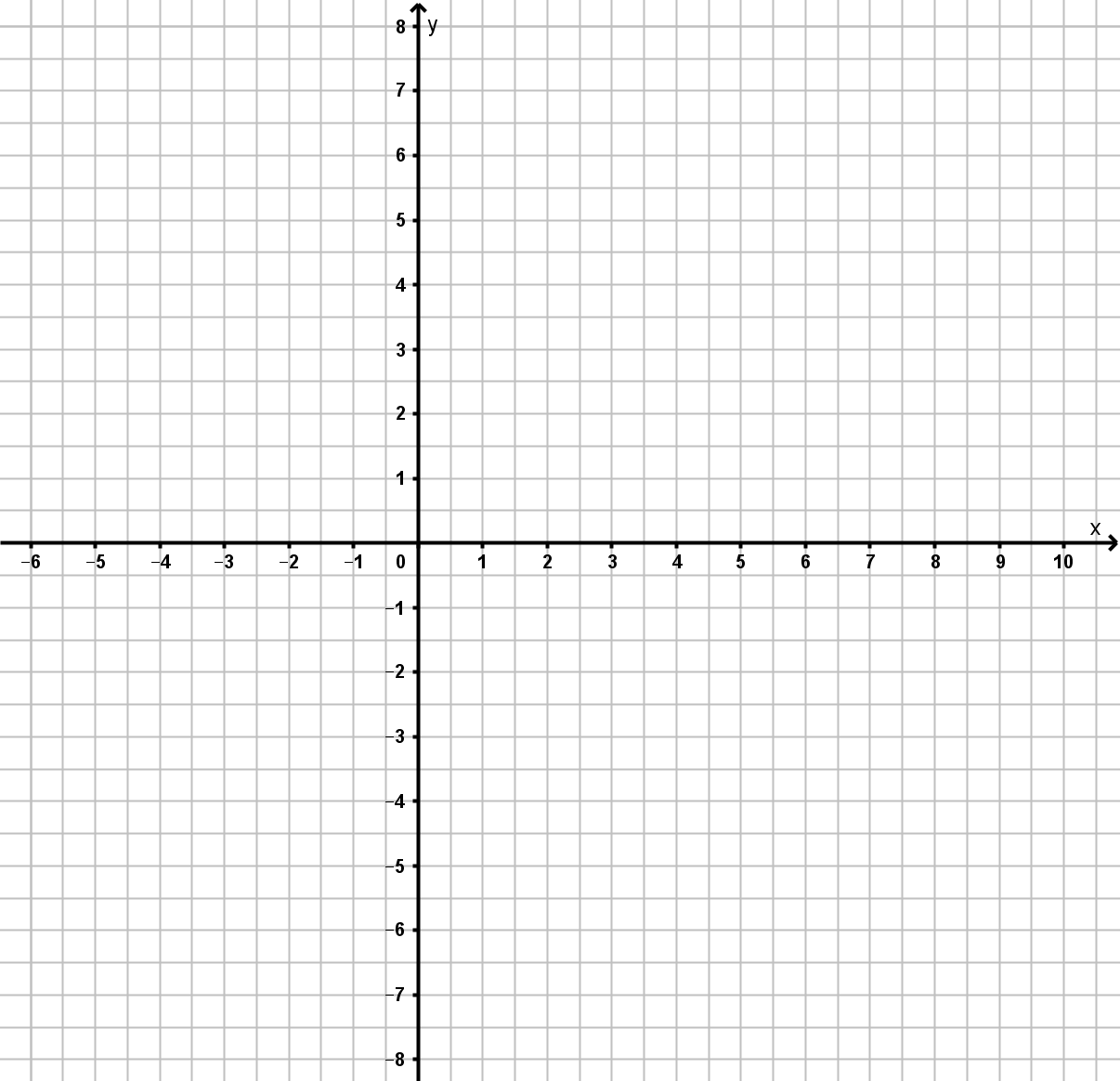 GleichungSkizze mit SteigungsdreieckGleichungSkizze mit Steigungsdreieck